PICTURES AND PACKINGLISTIMAGEN.N.DESCRIPTIONBRAND  / MODELL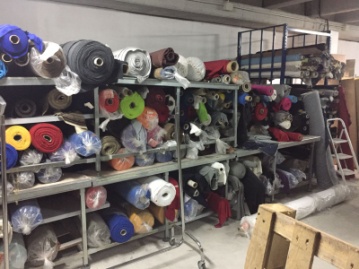 Stock of fabricAbout 1.000 kg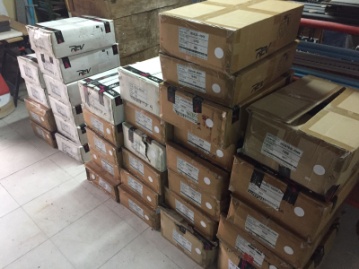 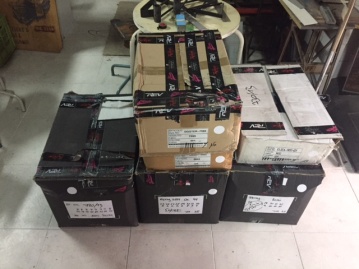 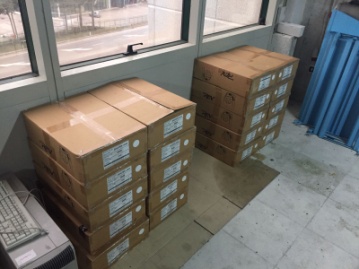 2423circa2423circaWoman jeans branded REV, various models and sizesAbout 130 boxes – about 2.423 piecesREV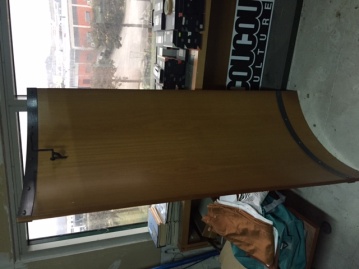 33Wood expositor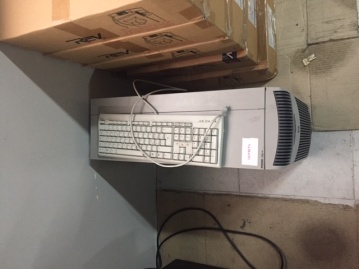 11PC complete with keyboard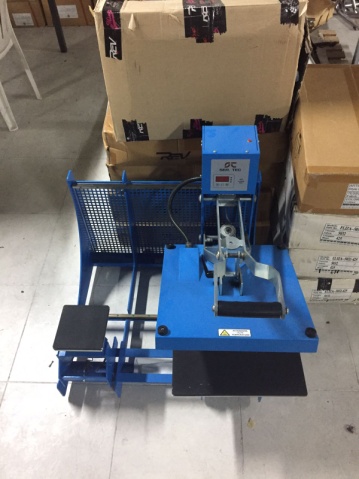 11Thermopress for transferSER. TEC. Mod. SPRESSMAN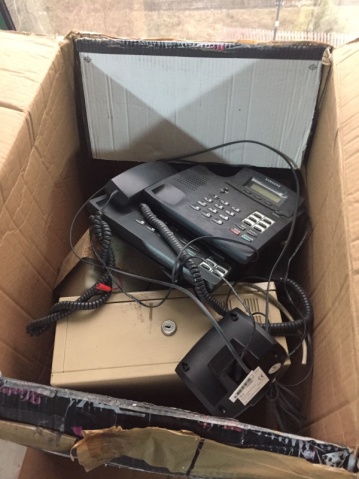 11PhonesSAMSUNG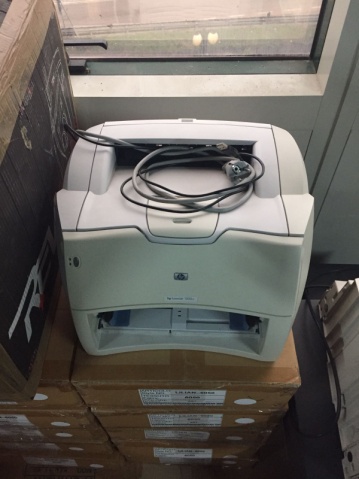 11Printer HP LASERJET 1300N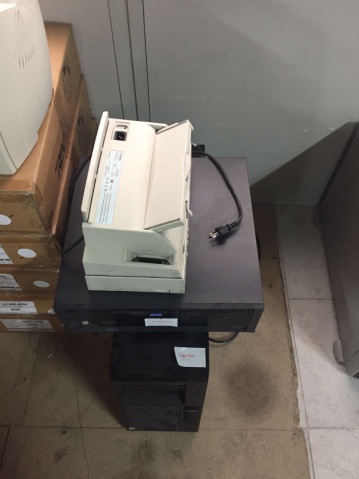 SERVER IBM NET VISTAPrinterCANON MOD. K10140E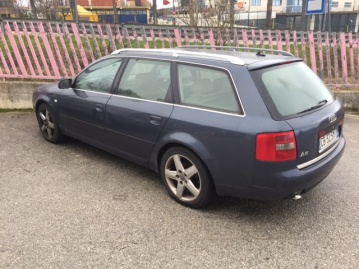 AUDI A6Battery downYEAR 2003 – km 430.000AUDI A6Battery downYEAR 2003 – km 430.000CB323MT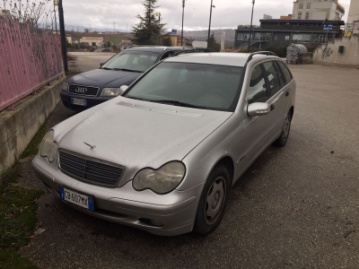 MERCEDES C220 CDBattery downYEAR 2002 – km 275.000MERCEDES C220 CDBattery downYEAR 2002 – km 275.000CB607MX